Святыни Беларуси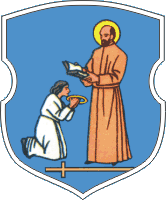 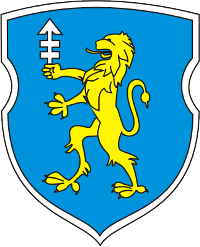 Слоним – ЖировичиЗа дополнительную плату: Храм-крепость в деревне Сынковичи Обед в кафе или ресторане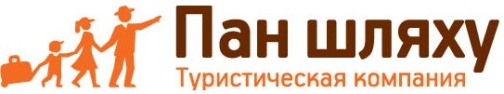 Продолжительность экскурсии: 12 ч.Протяжённость маршрута: 440 км.			                                                                      . Минск, ул. Калинина, д. 7, офис 51Тел. 280-98-72, 280-83-52, МТС 8-029- 5177-179, VELCOM  8-029-6176-000E-mail: pan5@tut.byСайт: www.pan-s.by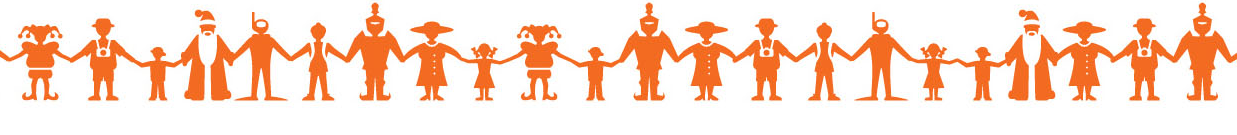 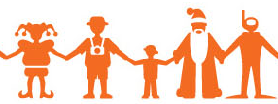 В Слониме, городе над рекой Щарой, на четырёх старинных площадях расположены Спасо-Преображенский собор и Святотроицкая церковь, костелы Святого Андрея и Непорочного зачатия Девы Марии, древнейшая сохранившаяся в Беларуси синагога, в деревне Сынковичи под Слонимом – церковь-крепость Архангела Михаила, построенная на меже 15 и 16 столетий. В Жировичском действующем православном монастыре экскурсовод-семинарист знакомит с Явленской и Крестовоздвиженской церквями и Успенским собором с чудотворным образом Жировичской Божьей Матери. Предание гласит, что при явлении Богоматери из земли забил источник. У источника можно набрать животворную воду, окунуться в купели.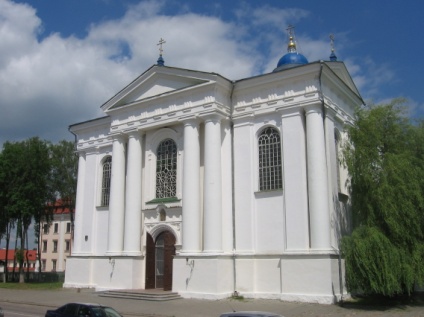 Организация: Сбор:вВыезд:                      -//-вВозвращение:                      -//-вАвтобус:Экскурсовод:Дорога до Слонима (3 часа). Путевая информация; 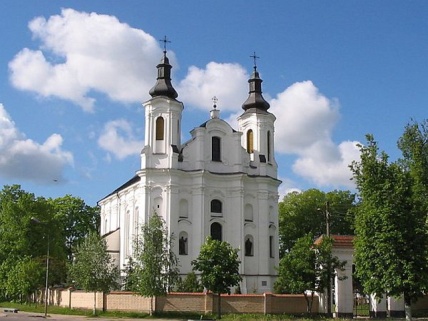 Обзорная экскурсия по Слониму: старинная жилая застройка, Святотроицкая церковь, костёл Непорочного зачатия пресвятой Девы Марии, синагога 17 века, Спасо-Преображенский собор, костёл святого Андрея Апостола; Экскурсия по Свято-Успенскому Жировичскому монастырю – крупнейшему православному мужскому монастырю Беларуси. Посещение Явленской и Крестовоздвиженской церквей и Успенского собора с чудотворным образом Жировичской Божьей Матери;Свободное время в монастыре (возможность приобрести религиозные символы, поставить свечи, подать записки, отведать монастырскую выпечку и блюда монастырской кухни);  Источник с животворной водой 